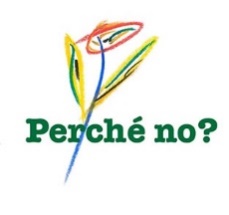 Nell’atrio dell’Ospedale Sant’Andrea, nell’ambito del progetto Dedalo dell’ASL di Vercelli, sulla falsariga di quanto fatto lo scorso anno – con notevole apprezzamento -, sono esposti 22 poster che riprendono, in formato maggiore (70x100cm), alcune delle immagini esposte nell’Auditorium Santa Chiara e che denotano la straordinaria qualità della mostra. 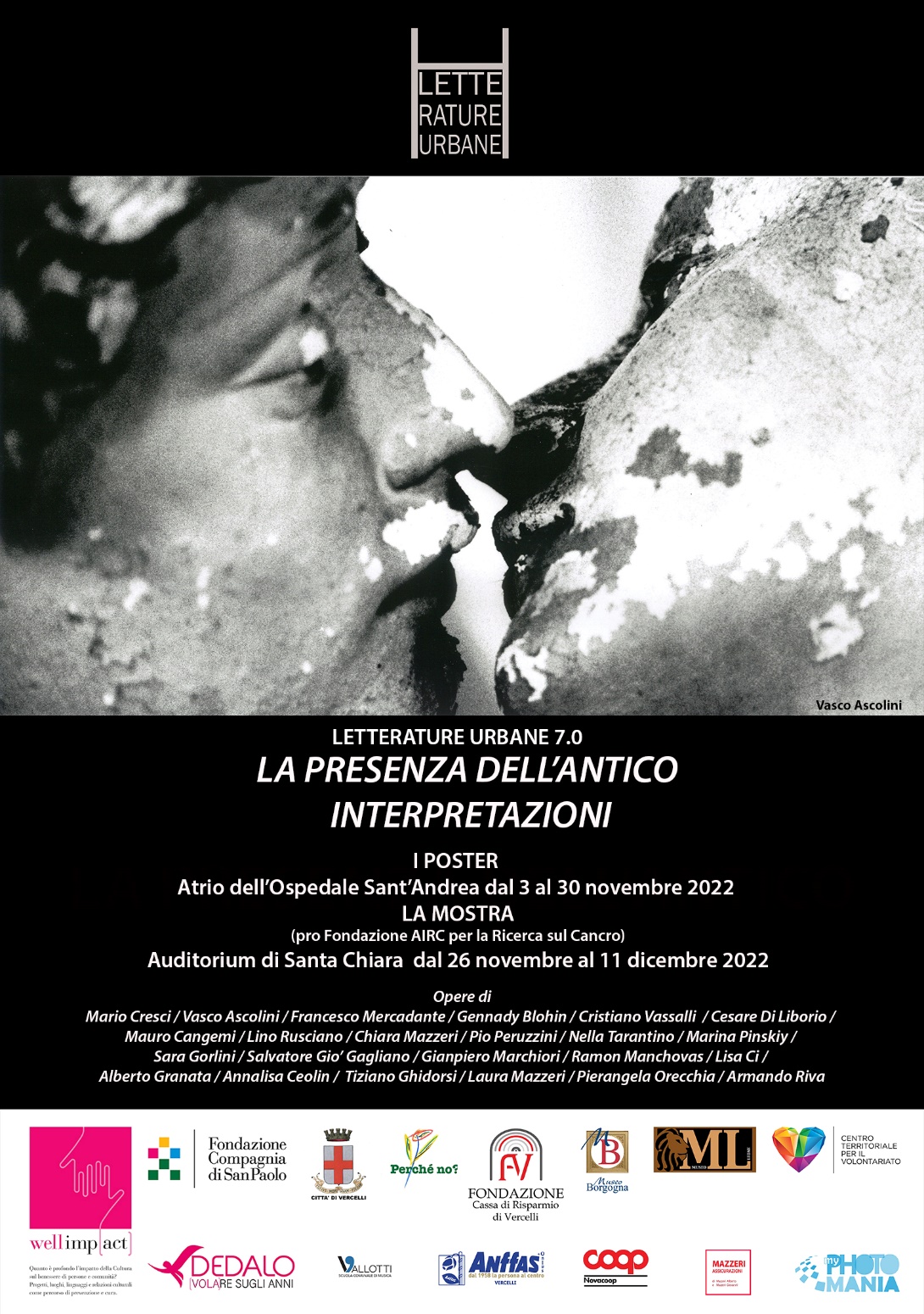 